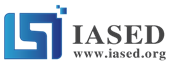 Statement of Interest Signature                                                                                                                    DateConference InformationConference InformationConference TitleVenueDateConference WebsiteApplicant InformationApplicant InformationApplicant NameInstitute/AffiliationE-mailPaper TitleAcademic standingTerms of PresentationSupervisor’s name & e-mail(In this part, you should describe how will attending the conference help you achieve your academic/career goals.)